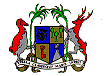 EMBASSY AND PERMANENT  OF THE  TO THE UNITED NATIONS AND OTHER INTERNATIONAL ORGANISATIONS STATEMENT BY MAURITIUS - UNIVERSAL PERIODIC REVIEW OF EGYPT13 November 2019 -9amMr. President,Mauritius welcomes the delegation of Egypt for the presentation of its UPR Report for the third cycle.We congratulate Egypt for its commitment in the field of human rights, and for bringing the necessary amendment to the law establishing the National Council for Human Rights, which aims at strengthening the Council’s mandate and independence in line with the Paris Principles.In a constructive spirit, we recommend Egypt to:Strengthen the role of child protection committees and provide them with the necessary financial resources to enable them to deliver the necessary protection service to children particularly in the rural areas,Ensure the participation of all stakeholders, particularly women, in the country’s economic development, so as to foster an inclusive long term economic growth and well being for all,continue its efforts towards poverty alleviation and address the gaps between urban and rural areas.We wish the delegation of Egypt a successful review.Thank you, Mr. President.